12.        Write the equation  into one equation of form.1.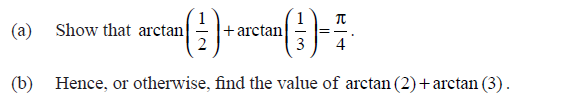 2.Graphing Calculator Question: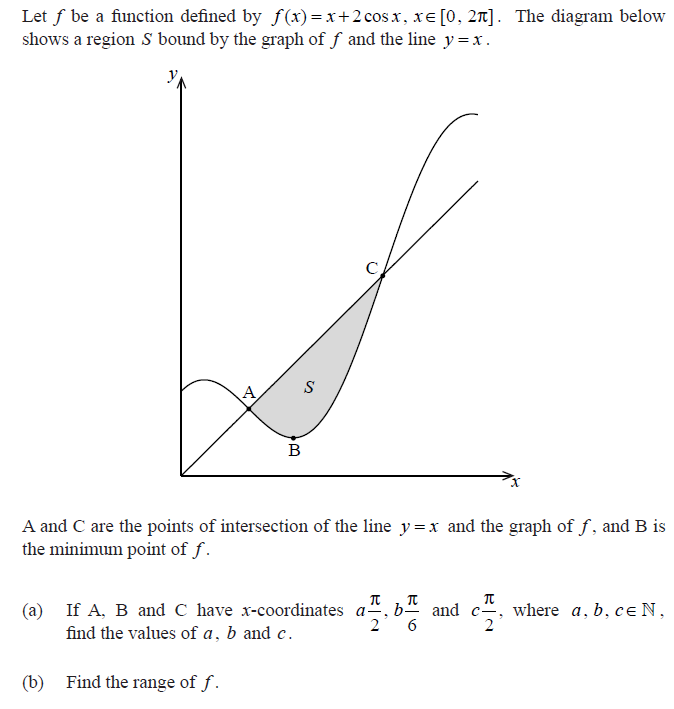 3.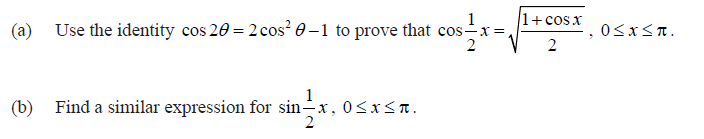 4.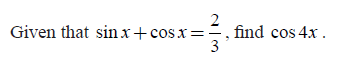 5.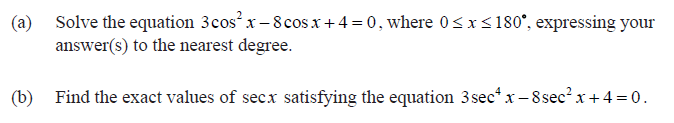 6.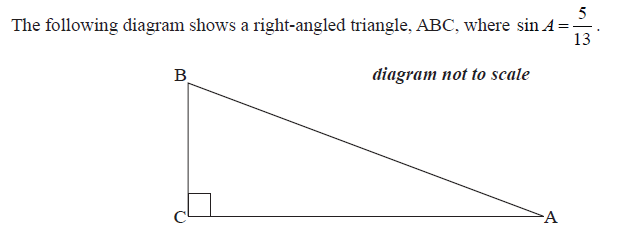 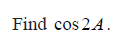 7.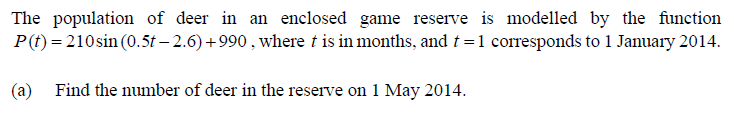    (b)       Find an expression for when the dear population is 815 deer. 8.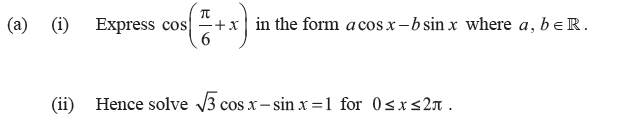 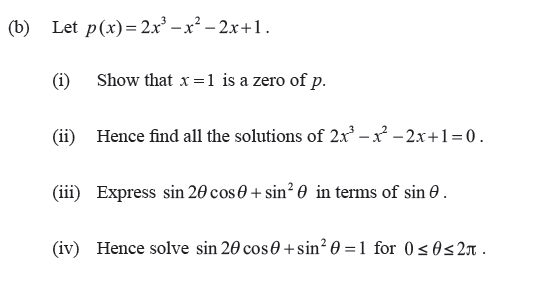 9.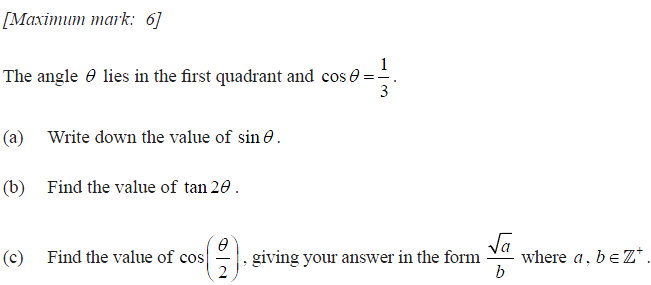 10.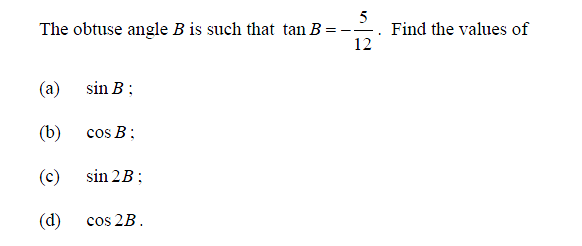 11.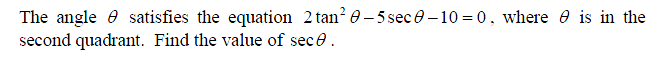 